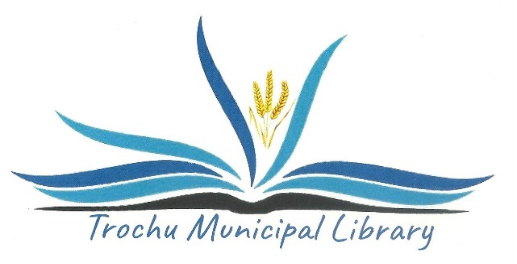 TROCHU LIBRARY BOARDAnnual General meeting MinutesMay 5th 2020Via Zoom following regular meetingMeeting Facilitator:  Randy Lacey, Chair  Call to Order by chair Randy Lacey @ 1745Attendees: Frank Vanderkley, Bonnie Munro, Mary O’Shea, Bonny Teichroeb,  Deb Ruddell, Pam Bezanson, Yvonne HoppinsAgenda items:Election of officers: Randy opened the meeting for nominations.Chairperson: Frank nominated Randy as chairperson. No other nominations from the floor. Randy accepted position by acclamation (term of office until 2022).	     Vice Chair: Deb nominated Bonny T. She declined to let her name stand.    Bonny T nominated Frank. He declinedDeb nominated Pam: Bonny T seconded: Pam accepted position: carried (term until 2023)Secretary: Bonny T nominated Mary: Seconded by Frank: Mary accepted: carried (term until 2022)                       Treasurer: Deb accepted this position earlier this year so volunteered to remain in the position. Carried (term until 2023)Committee members by volunteering or appointment by chair: All committee positions filled by volunteeringFinance Committee: Deb (chair), Bonny T., RandyPersonnel Committee: Deb, Yvonne, Randy (ad hoc)Casino and fund raising committee: Bonny T., Pam, RandyPolicy Committee: Mary, Bonnie MRecords Committee: Bonnie M., DebMarigold Representative: Bonnie M until Oct 2021Bylaws: Following discussion on the wording of item 10.5-Appointmant of officers: Bonny T moved that the by-law read as follows: terms of office for executive positions will be three (3) years. Chairperson and secretary will be elected or appointed in the same year and vice-chair person and treasurer will be elected or appointed in alternate year. Seconded by Randy: CarriedSecretary will make changes to the document and circulate for approval with 3 readings at the next meeting.Secretary will also keep accurate record of each positions’ 3 year term of office and when elections need to be held.Plan of service with goals & objectives for approval with changes:Bonnie M moved we approve edited changes to this document as circulated: seconded by Yvonne: CarriedPolicy changes:Personnel Policy: Randy moved we approve edited changes to this document as circulated: Seconded by Deb: CarriedTrusteeship policy: Randy moved we approve edited changes to this document as circulated: Seconded by Bonnie M: CarriedFinance Policy: Bonnie M moved we approve edited changes to this document as circulated: Seconded by Yvonne: CarriedRecords Management policy: Deb moved we approve edited changes to this document as circulated: Seconded by Randy: CarriedConfidentiality of user records: No changes to this documentJob descriptions and evaluation forms approval with changes: Job descriptions are current. Randy is working on revising the evaluation form for library manager and will present revisions at next meetingAdditions to Agenda: NoneMeeting adjourned by Frank at 1907Minutes recorded by:  Mary O’Shea, secretary_____________________________________                _________________________Randy Lacey, Library Chair                                             Date